The following are activity sheets required to play Chord Building Bingo. 
This is the “bingo” card that each student requires. Students mingle with other students to build the chord names provided on the sheet. They need to write in the note on the staff that each student had (that is in the chord) and they need to note the name of every student who built the chord. Page 2 and 3 are the cut outs that each student will be given. Only give one note to each student. They will mingle around with their original note and when each student has made every chord that their note is present in they will trade in the note with the teacher for a new note. Every student will do this until they have completed their bingo sheet. NAME: ____________________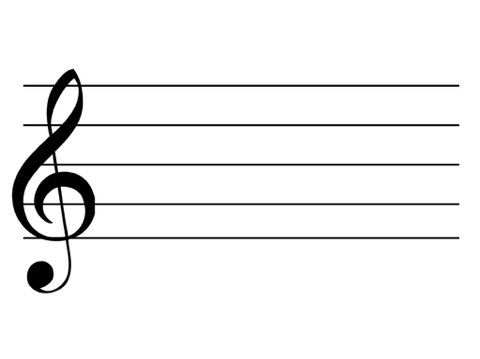 Names                                                              Names                                                               Names                                                   Names                                                             Names					     NamesNames					 Names					    Names																																												ANSWER KEY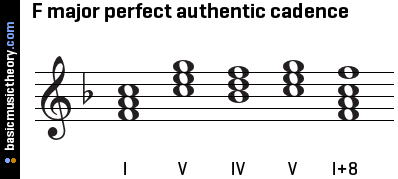 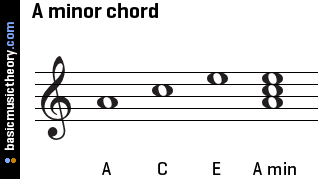 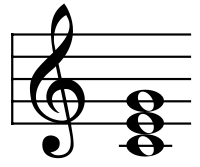 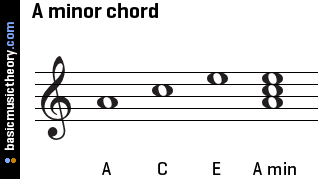 Names                                                              Names                                                               Names                                                   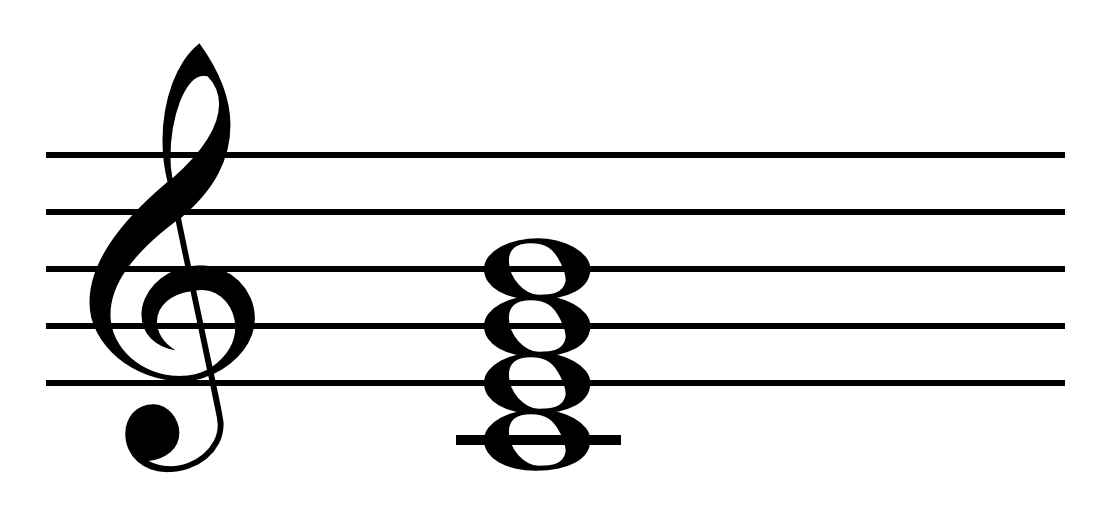 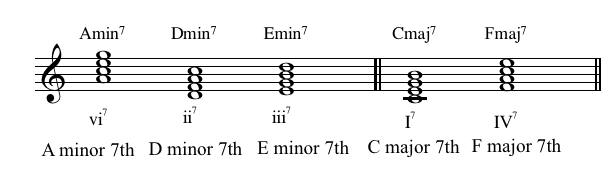 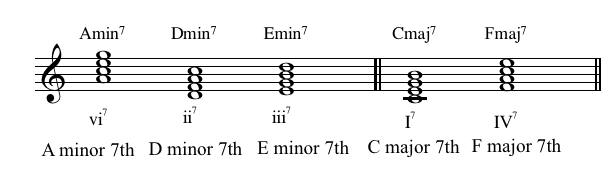 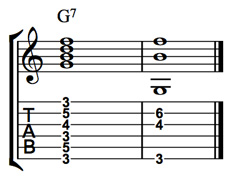 Names                                                             Names					     Names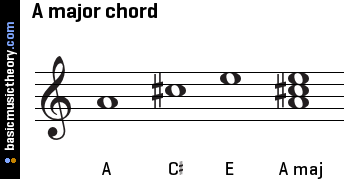 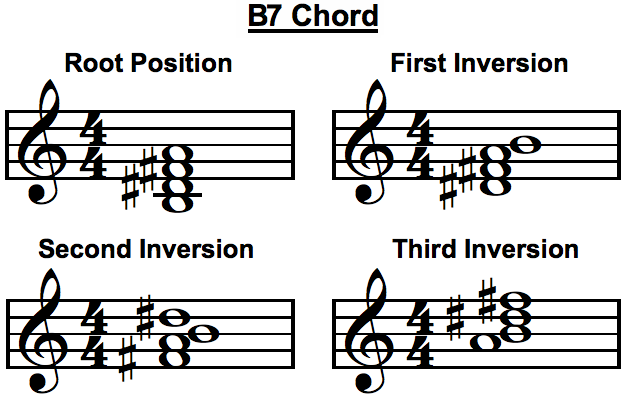 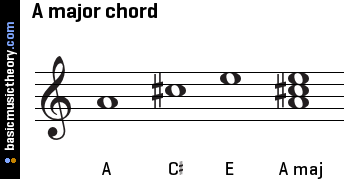 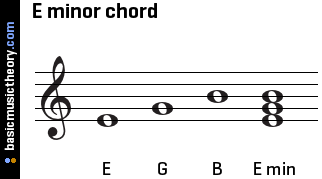 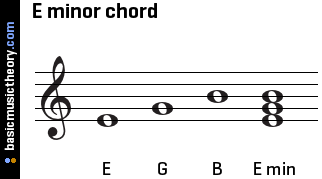 Names					 Names					    Names																C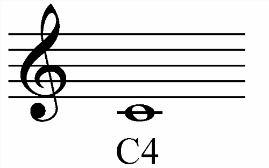 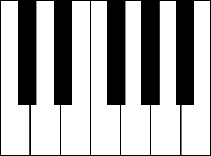 E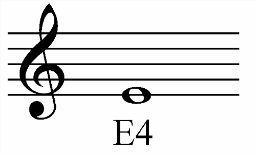 G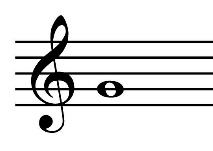 A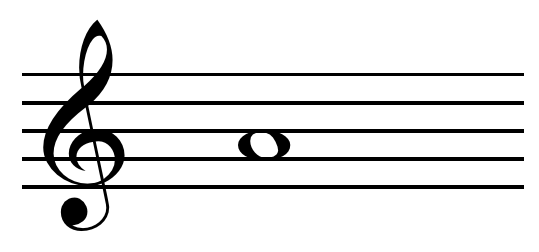 C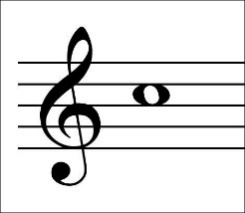 E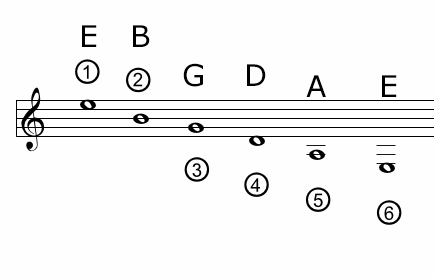 F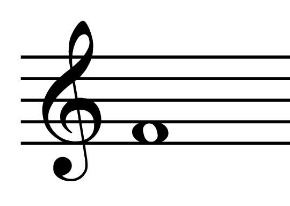 ACG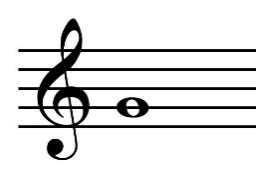 B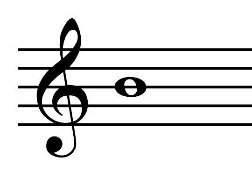 D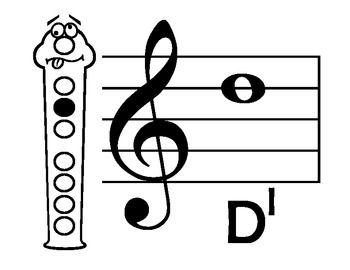 F-Sharp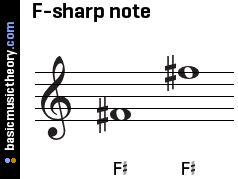 D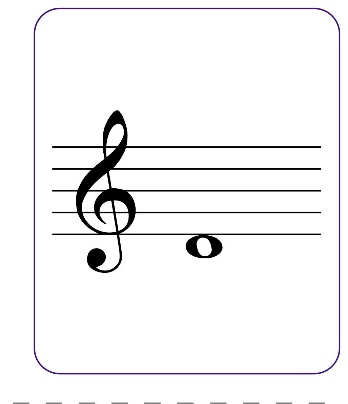 FACAEG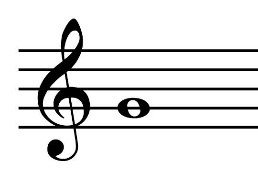 BEGBB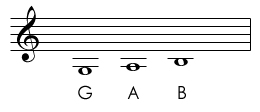 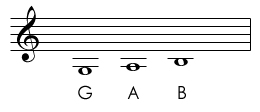 D-Sharp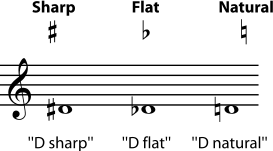 F-SharpA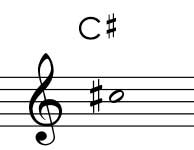 